УПРАВЛЕНИЕ ОБРАЗОВАНИЯ, ОПЕКИ И  ПОПЕЧИТЕЛЬСТВА АДМИНИСТРАЦИИ ДМИТРИЕВСКОГО РАЙОНА КУРСКОЙ ОБЛАСТИВЫПИСКА ИЗ ПРИКАЗА
от «12» марта  2018 г.                                                                    №  1 - 66Об участии в областном юнармейском медиафоруме, посвящённом дню рождения газеты «ЮНАРМИЯ Соловьиного края»В соответствии с письмом Регионального отделения ВВПОД «ЮНАРМИЯ» Курской области от 06 марта №38ПРИКАЗЫВАЮ:Направить 19 марта 2018 года в г. Курск на юнармейский медиафорум, посвящённый дню рождения газеты «ЮНАРМИЯ Соловьиного края» юнармейцев Дмитриевского района в следующем составе:- Пузанова Елена, обучающаяся МКОУ «Крупецкая средняя общеобразовательная школа»;- Чаплин Артём, обучающаяся МКОУ «Крупецкая средняя общеобразовательная школа»;2. Ответственность за жизнь и здоровье обучающихся возложить на Некрасова Г.А., руководителя юнармейского отряда.3. Контроль за исполнением настоящего приказа возложить на Кораблёву Н. В., заведующего МКУ «Дмитриевский РМК».Начальник Управления образования,опеки и попечительства Администрации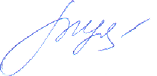 Дмитриевского района                                                         О. Л. Тулиёва 